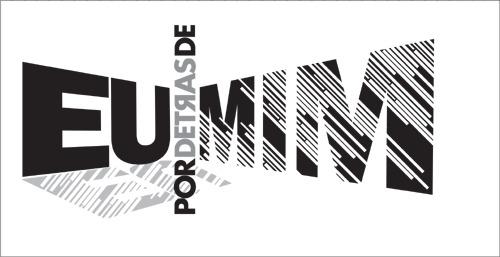 de Ana Bottossocom a Companhia de Danças de DiademaTeaser: https://youtu.be/mSKsrmwRF2ARELEASEDesde o primeiro contato com as obras do dinamarquês Olafur Eliasson, em ocasião de sua exposição “Seu corpo da obra” na Pinacoteca de SP, Ana Bottosso se sentiu motivada a criar algo que tratasse dos espelhos e seus reflexos. A exposição, exibida em 2012, trazia espelhos em locais inusitados que se revelavam de forma inesperada, aguçando a sensibilidade da coreógrafa e levando-a iniciar algumas pesquisas sobre ao assunto. As situações espaciais provocadas pelos espelhos eram de ambiguidade entre o “dentro” e “fora”. Ambiguidade esta trazida para o corpo pela coreógrafa, posteriormente, com a influência de outra obra, agora literária - o conto “O espelho” de Guimarães Rosa.Assim, transitando pelo mundo dos reflexos e das reflexões, imaginou-se a possibilidade de um universo existente por detrás dos espelhos, um mundo à parte deste que conhecemos. Então, seria este mundo mais ou menos real? Esta e outras perguntas foram surgindo durante o processo de criação junto ao elenco da Companhia de Danças de Diadema e passaram a nortear as pesquisas cênica para esta obra.       Encontrar ou ao menos ter a ciência da existência de outro(s) eu(s) que possa(m) existir ou coexistir com o seu EU comum, é o desafio desta obra e um convite ao espectador.  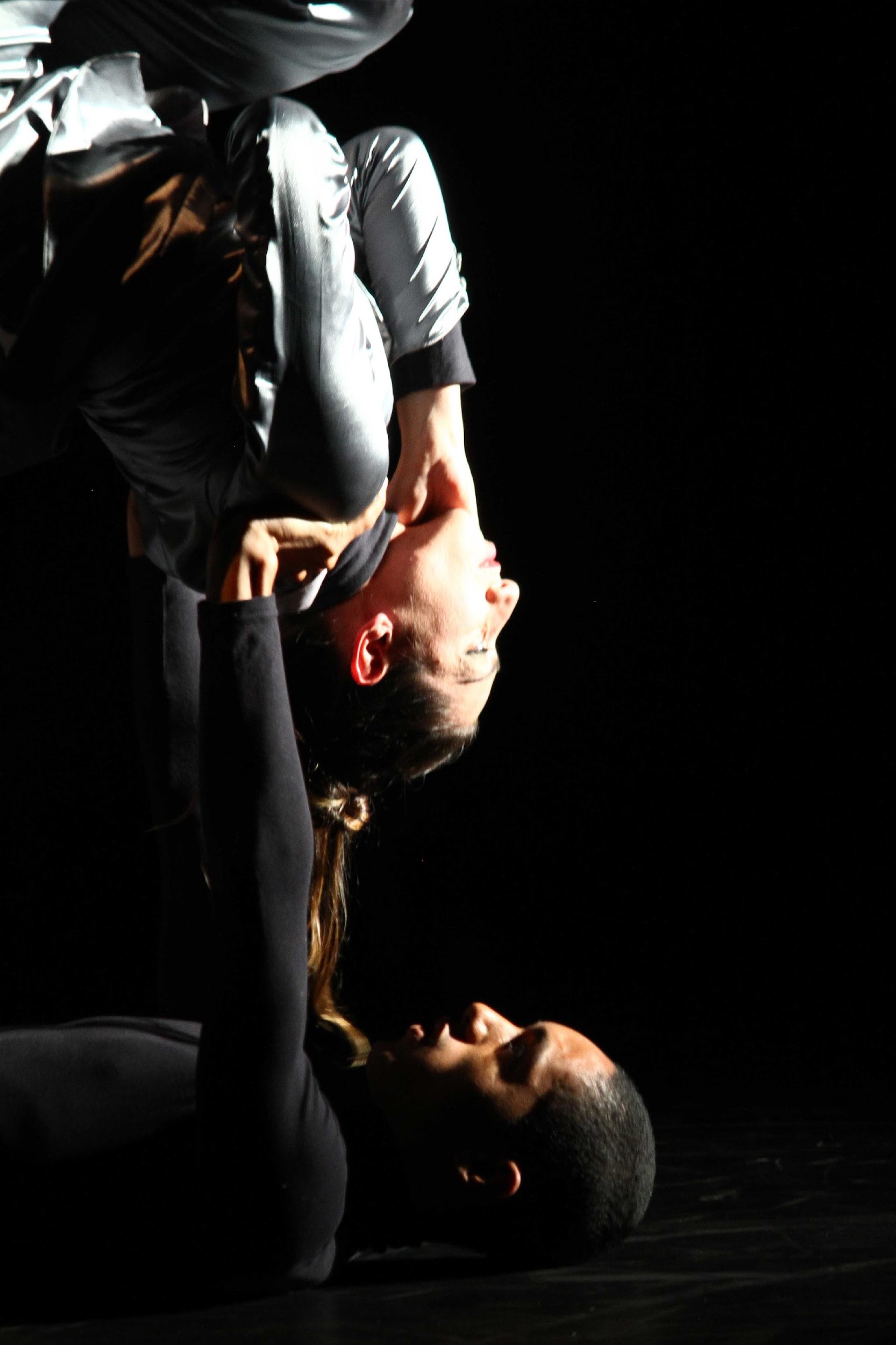 (foto Adriana Horvath)SINOPSEEncontrar-se, perder-se, acreditar na imagem que lhe é refletida ao se deparar com os espelhos, pode ser um profundo engano. Mas como saber? Mergulhar em um mundo de reflexos, complexos, com nexo ou desconexos... Pode ser uma viagem sem volta.PRESS RELEASETransitando entre reflexos e das reflexões, “EU por detrás de MIM” imagina a possibilidade de um universo existente por detrás dos espelhos, um mundo à parte deste que conhecemos. Seria este mundo mais ou menos real? Encontrar ou ao menos ter a ciência da existência de outro(s) eu(s) que possa(m) existir ou coexistir com o seu EU comum, é o desafio desta obra e um convite ao espectador.    FICHA TÉCNICA(favor não alterá-la sem autorização prévia da produção da Companhia)Direção Geral e concepção coreográfica: Ana BottossoAssistente de direção e produção administrativa: Ton Carbones 
Assistente de coreografia: Carolini Piovani Elenco: Carlos Veloso, Carolini Piovani, Daniele Santos, Felipe Julio, Flávia Rodrigues, Guilherme Nunes, Leonardo Carvajal, Noemi Esteves, Thaís Lima e Ton CarbonesConcepção musical: Fábio Cardia
Desenho de luz: Silviane TicherConcepção figurino e adereços cênicos: Ana BottossoConfecção figurino: Cleide AniwaAssistente de produção e sonoplastia: Jehn SalesProfessores de dança clássica: Márcio Rongetti e Paulo ViníciusProfessor de Pilates: Wil HelvecioProfessores de dança contemporânea: Ana Bottosso e Ton CarbonesProfessor de view points: Bruno de OliveiraCondicionamento físico: Carolini PiovaniOrientação em yoga: Daniele SantosProfessora convidada: Daniela Moraes (Improvisação)Assessoria de comunicação: Cristina ÁvilaAssessoria de Imprensa: Verbena Comunicação
Duração: 50 min.Indicação etária: 14 anosCONTATO:Geral: contato@ciadedancas.apbd.org.brProdução: producao@ciadedancas.apbd.org.brComunicação: comunicacao@ciadedancas.apbd.org.br11-99883-827611-99992-7799